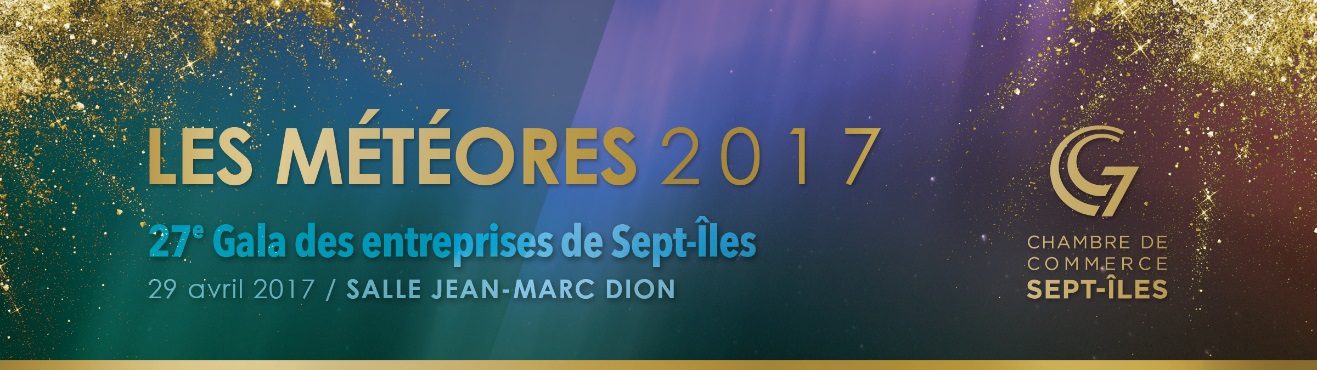 FORMULAIRE DE CANDIDATURE PRATIQUES D’AFFAIRES INNOVANTESInstructionsVous devez remplir le formulaire de candidature au complet, et il doit être signé par le responsable de la candidature. Une fois le formulaire dûment rempli, ce dernier devra le soumettre de la manière suivante:Imprimez le formulaire et signez-le ; scannez ensuite l'exemplaire signé et enregistrez-le dans un unique fichier PDF que vous adresserez par courriel à l'adresse suivante: info@ccseptiles.comDans l'objet du courriel, inscrivez: CANDIDATURE GALA DES ENTREPRISES 2017Seulement les candidatures qui seront parvenues à la Chambre de commerce de Sept-Îles avant le 20 mars 2017 à 16 h, seront acceptées.1.2 Description de la catégorieVise à reconnaître une entreprise qui au cours des deux (2) dernières années, a fait preuve d’innovation et de créativité par la mise en marché d’un nouveau produit, partenariat d’affaires, d’un nouveau procédé et /ou de l’utilisation d’une nouvelle technologie, développement dans ses stratégies. 1.3 Renseignements généraux Nom de l’entreprise ou de l’organisme Nom du propriétaire ou dirigeant Représentant de l’entreprise au GalaPoste occupé du représentant (s’il y a lieu) Adresse complète TéléphoneCourrielSite internetAnnée de fondationAnnée sous l’actuelle administrationNombre d’employés Temps pleinTemps partiel Saisonnier Critères d’évaluation1.5 QuestionnaireQuelle est la mission de votre entreprise?En quoi consiste l’offre de commerce/produits/services de l’entreprise?Veuillez détailler les améliorations que vous avez effectuées dans votre entreprise.Veuillez détailler les impacts des améliorations effectuées au regard de vos produits et services sur la performance de votre entreprise.Quels sont les principaux défis que vous avez eu à relever pour réaliser ces investissements et améliorations?En quoi les investissements et les améliorations effectués dans vos pratiques d’affaires vous permettent-ils de vous distinguer dans votre secteur d’activité et auprès de votre clientèle?De quelles façons votre entreprise se distingue par le développement d’outils et de procédés permettant soit d’améliorer la capacité et la qualité de production, soit de créer de nouveaux biens et services, ou de rechercher de nouveaux marchés.Quels sont les objectifs de développement (projets) de votre entreprise au cours des trois (3) prochaines années?Décrivez de quelle façon se démarque l’entreprise au niveau de l’accueil, la courtoisie…? Quelles ont été les principales initiatives des deux dernières années afin d’améliorer le service à la clientèle. Décrivez les mécanismes par lesquels votre entreprise s’informe des besoins réels des clients et s’assure de les satisfaire.Quelles initiatives concrètes en lien avec la persévérance scolaire ont été faites dans votre entreprise, telles que : l’accueil de stagiaires, offrir des conditions facilitantes pour la conciliation étude-travail d’un élève employé, la remise de bourses pour valoriser les études et l’engagement de l’entreprise à des projets scolaires? Veuillez nous expliquer.Le développement d’une ville s’anime à l’aide de divers acteurs économiques importants, considérez-vous qu’au sein de votre entreprise il y a un acteur qui s’implique dans le milieu? Quelle a été son implication?Quels sont les gestes posés pour le respect des 3RV (réduction, réutilisation, recyclage et valorisation) dans le cadre de vos activités?Quels ont été les effets économiques des changements effectués pour votre entreprise :Avantages Augmentation du chiffre d’affaires Augmentation du nombre de clients Diversification de la clientèle Augmentation / fidélisation de la rentabilité Diminution des pertes Diminution du taux de roulement de la main-d’œuvre Augmentation du nombre d’emplois Diversification  des produits  Autres (spécifiez)      Pour quelle raison le comité de sélection devrait-il retenir votre candidature et/ou, y a-t-il un élément supplémentaire que vous aimeriez nous partager?1.6 Déclaration du responsable de la candidatureJe, soussigné(e), déclare que tous les renseignements fournis dans ce document sont authentiques et au meilleur de ma connaissance.En foi de quoi, je signeNom du responsable (en lettre moulée)____________________________			      Signature						Date de la signatureÉvaluation Pondération Valeur pondérée Présentation de l’entreprise /5210Impacts des améliorations /5420Performance de l’entreprise /5420Objectif et développement /5420Niveau d’investissement/5420Qualité de présentation de la mise en candidature /5210NOTE FINALE NOTE FINALE 100 100 